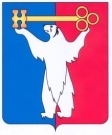 АДМИНИСТРАЦИЯ ГОРОДА НОРИЛЬСКАКРАСНОЯРСКОГО КРАЯПОСТАНОВЛЕНИЕ07.05.2019	г. Норильск	№ 166Об утверждении документации по планировке территорииРассмотрев проект планировки и межевания территории, предназначенной для размещения газопровода по адресу: Российская Федерация, Красноярский край, городской округ город Норильск, город Норильск, автодорога Норильск-Алыкель 12-23 километр, земельный участок № 85А, на основании ч. 13 ст. 46 Градостроительного кодекса Российской Федерации, ст. 16 Федерального закона от 06.10.2003 № 131-ФЗ «Об общих принципах организации местного самоуправления в Российской Федерации», руководствуясь ст. 61 Устава муниципального образования город Норильск, Главой 3 Части I Правил землепользования и застройки муниципального образования город Норильск, утвержденных решением Норильского городского Совета депутатов от 10.11.2009 № 22-533 «Об утверждении Правил землепользования и застройки муниципального образования город Норильск», постановлением Администрации города Норильска от 04.02.2019 № 40 «О подготовке документации по планировке территории», учитывая протоколы, заключение о результатах публичных слушаний,ПОСТАНОВЛЯЮ:Утвердить проект планировки и межевания территории, предназначенной для размещения газопровода по адресу: Российская Федерация, Красноярский край, городской округ город Норильск, город Норильск, автодорога Норильск-Алыкель 
12-23 километр, земельный участок № 85А (приложение в электронном виде). Опубликовать настоящее постановление в газете «Заполярная правда» и разместить его на официальном сайте муниципального образования город Норильск не позднее семи дней с даты его подписания.Контроль исполнения настоящего постановления оставляю за собой.И.о. Главы города Норильска	А.В. Малков